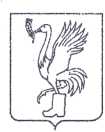 СОВЕТ ДЕПУТАТОВТАЛДОМСКОГО ГОРОДСКОГО ОКРУГА МОСКОВСКОЙ ОБЛАСТИ141900, г. Талдом, пл. К. Маркса, 12                                                          тел. 8-(49620)-6-35-61; т/ф 8-(49620)-3-33-29 Р Е Ш Е Н И Еот __22 декабря____  2022 г.                                                       №  103┌                                                              ┐О согласии принять из собственности Московской областив муниципальную собственность движимое имуществоВ соответствии с Федеральным законом от 6 октября 2003 года № 131-ФЗ «Об общих принципах организации местного самоуправления в Российской Федерации», руководствуясь ст. 47 Устава Талдомского городского округа Московской области зарегистрированного в Управлении Министерства юстиции Российской Федерации по Московской области 24.12.2018 года № RU 503650002018001; письмами Министерства имущественных отношений Московской области 15ИСХ-30372 от 27.10.2022 г., и 15ИСХ-31536 от 09.11.2022 г., рассмотрев обращение главы Талдомского городского округа Московской области № 3466 от 17.11.2022 года, Совет депутатов Талдомского городского округа Московской областиРЕШИЛ:1. Согласиться принять из собственности Московской области в муниципальную собственность Талдомского городского округа, и определить в казну движимое имущество - музыкальные инструменты (согласно приложению №1 к данному решению).2. Контроль исполнения настоящего решения возложить на председателя Совета депутатов Талдомского городского округа  Московской области М.И. Аникеева.Председатель Совета депутатовТалдомского городского округа	        М.И. АникеевГлава Талдомского городского округа                                                                                               Ю.В. КрупенинПриложение №1 к решению Совета депутатов Талдомского городского округа№ 103 от 22 декабря 2022 г.Перечень движимого имущества предаваемого из собственности Московской области в собственность Талдомского городского округа№ ппНаименование имуществаКоличество, шт.Инвентарный номерБалансовая стоимость, руб.Находится в пользовании на основании договора безвозмездного пользования1Пианино модель 31000000000173058550 000,00МБУ ДО «Вербилковская детская школа искусств Талдомского городского округа»2Пианино модель 31000000000173059550 000,00МБУ ДО «Запрудненская детская школа искусств Талдомского городского округа»3Пианино модель 31000000000173111550 000,00МОУ Гимназия «Школа искусств» им. А.А. Цветкова г. Талдома4Тарелка музыкальная оркестровая, модель Orchestral 161000001013400000000000026416 000,00МБУ ДО «Вербилковская детская школа искусств Талдомского городского округа»5Тарелка музыкальная оркестровая, модель Orchestral 161000001013400000000000026516 000,00МБУ ДО «Запрудненская детская школа искусств Талдомского городского округа»